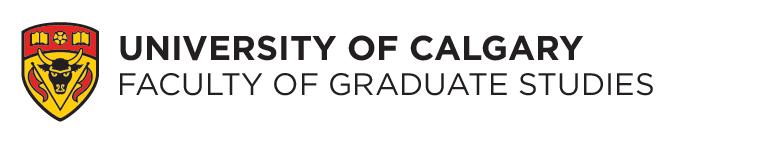 Notice of Field of Study ExamStudent and Examination InformationStudent and Examination InformationStudent and Examination InformationStudent and Examination InformationStudent and Examination InformationName of Student:Tate HubkaRaoTate HubkaRaoTate HubkaRaoDate: March 16, 2021Department/Program:MDCHMDCHMDCHMDCHDegree:PhDPhDSpecialization:   EpidemiologySpecialization:   EpidemiologyDate and Time of Examination:  Date and Time of Examination:  Date and Time of Examination:  Thursday, June 17, 2021 at 1 pm MTThursday, June 17, 2021 at 1 pm MTPlace of Examination:Place of Examination:Place of Examination:ZOOMZOOMExamining Committee:Examining Committee:Dr. Jocelyn Lockyer, Neutral ChairDr. Brent Hagel, SupervisorDr Marie-Soleil Cloutier, Supervisory CommitteeDr. Alberto Nettel-Aguirre, Supervisory Committee Dr. Turin Chowdhury, Internal ExaminerDr. Lina Kattan, External ExaminerDr. Jocelyn Lockyer, Neutral ChairDr. Brent Hagel, SupervisorDr Marie-Soleil Cloutier, Supervisory CommitteeDr. Alberto Nettel-Aguirre, Supervisory Committee Dr. Turin Chowdhury, Internal ExaminerDr. Lina Kattan, External ExaminerDr. Jocelyn Lockyer, Neutral ChairDr. Brent Hagel, SupervisorDr Marie-Soleil Cloutier, Supervisory CommitteeDr. Alberto Nettel-Aguirre, Supervisory Committee Dr. Turin Chowdhury, Internal ExaminerDr. Lina Kattan, External ExaminerDr. Jocelyn Lockyer, Neutral ChairDr. Brent Hagel, SupervisorDr Marie-Soleil Cloutier, Supervisory CommitteeDr. Alberto Nettel-Aguirre, Supervisory Committee Dr. Turin Chowdhury, Internal ExaminerDr. Lina Kattan, External ExaminerDr. Jocelyn Lockyer, Neutral ChairDr. Brent Hagel, SupervisorDr Marie-Soleil Cloutier, Supervisory CommitteeDr. Alberto Nettel-Aguirre, Supervisory Committee Dr. Turin Chowdhury, Internal ExaminerDr. Lina Kattan, External ExaminerDr. Jocelyn Lockyer, Neutral ChairDr. Brent Hagel, SupervisorDr Marie-Soleil Cloutier, Supervisory CommitteeDr. Alberto Nettel-Aguirre, Supervisory Committee Dr. Turin Chowdhury, Internal ExaminerDr. Lina Kattan, External ExaminerDr. Jocelyn Lockyer, Neutral ChairDr. Brent Hagel, SupervisorDr Marie-Soleil Cloutier, Supervisory CommitteeDr. Alberto Nettel-Aguirre, Supervisory Committee Dr. Turin Chowdhury, Internal ExaminerDr. Lina Kattan, External ExaminerDr. Jocelyn Lockyer, Neutral ChairDr. Brent Hagel, SupervisorDr Marie-Soleil Cloutier, Supervisory CommitteeDr. Alberto Nettel-Aguirre, Supervisory Committee Dr. Turin Chowdhury, Internal ExaminerDr. Lina Kattan, External ExaminerDr. Jocelyn Lockyer, Neutral ChairDr. Brent Hagel, SupervisorDr Marie-Soleil Cloutier, Supervisory CommitteeDr. Alberto Nettel-Aguirre, Supervisory Committee Dr. Turin Chowdhury, Internal ExaminerDr. Lina Kattan, External ExaminerDr. Jocelyn Lockyer, Neutral ChairDr. Brent Hagel, SupervisorDr Marie-Soleil Cloutier, Supervisory CommitteeDr. Alberto Nettel-Aguirre, Supervisory Committee Dr. Turin Chowdhury, Internal ExaminerDr. Lina Kattan, External ExaminerDr. Jocelyn Lockyer, Neutral ChairDr. Brent Hagel, SupervisorDr Marie-Soleil Cloutier, Supervisory CommitteeDr. Alberto Nettel-Aguirre, Supervisory Committee Dr. Turin Chowdhury, Internal ExaminerDr. Lina Kattan, External ExaminerDr. Jocelyn Lockyer, Neutral ChairDr. Brent Hagel, SupervisorDr Marie-Soleil Cloutier, Supervisory CommitteeDr. Alberto Nettel-Aguirre, Supervisory Committee Dr. Turin Chowdhury, Internal ExaminerDr. Lina Kattan, External ExaminerDr. Jocelyn Lockyer, Neutral ChairDr. Brent Hagel, SupervisorDr Marie-Soleil Cloutier, Supervisory CommitteeDr. Alberto Nettel-Aguirre, Supervisory Committee Dr. Turin Chowdhury, Internal ExaminerDr. Lina Kattan, External ExaminerDr. Jocelyn Lockyer, Neutral ChairDr. Brent Hagel, SupervisorDr Marie-Soleil Cloutier, Supervisory CommitteeDr. Alberto Nettel-Aguirre, Supervisory Committee Dr. Turin Chowdhury, Internal ExaminerDr. Lina Kattan, External ExaminerDr. Jocelyn Lockyer, Neutral ChairDr. Brent Hagel, SupervisorDr Marie-Soleil Cloutier, Supervisory CommitteeDr. Alberto Nettel-Aguirre, Supervisory Committee Dr. Turin Chowdhury, Internal ExaminerDr. Lina Kattan, External ExaminerDr. Jocelyn Lockyer, Neutral ChairDr. Brent Hagel, SupervisorDr Marie-Soleil Cloutier, Supervisory CommitteeDr. Alberto Nettel-Aguirre, Supervisory Committee Dr. Turin Chowdhury, Internal ExaminerDr. Lina Kattan, External ExaminerDr. Jocelyn Lockyer, Neutral ChairDr. Brent Hagel, SupervisorDr Marie-Soleil Cloutier, Supervisory CommitteeDr. Alberto Nettel-Aguirre, Supervisory Committee Dr. Turin Chowdhury, Internal ExaminerDr. Lina Kattan, External ExaminerDr. Jocelyn Lockyer, Neutral ChairDr. Brent Hagel, SupervisorDr Marie-Soleil Cloutier, Supervisory CommitteeDr. Alberto Nettel-Aguirre, Supervisory Committee Dr. Turin Chowdhury, Internal ExaminerDr. Lina Kattan, External ExaminerDr. Jocelyn Lockyer, Neutral ChairDr. Brent Hagel, SupervisorDr Marie-Soleil Cloutier, Supervisory CommitteeDr. Alberto Nettel-Aguirre, Supervisory Committee Dr. Turin Chowdhury, Internal ExaminerDr. Lina Kattan, External ExaminerDr. Jocelyn Lockyer, Neutral ChairDr. Brent Hagel, SupervisorDr Marie-Soleil Cloutier, Supervisory CommitteeDr. Alberto Nettel-Aguirre, Supervisory Committee Dr. Turin Chowdhury, Internal ExaminerDr. Lina Kattan, External ExaminerDr. Jocelyn Lockyer, Neutral ChairDr. Brent Hagel, SupervisorDr Marie-Soleil Cloutier, Supervisory CommitteeDr. Alberto Nettel-Aguirre, Supervisory Committee Dr. Turin Chowdhury, Internal ExaminerDr. Lina Kattan, External ExaminerAcknowledgment Acknowledgment Acknowledgment Acknowledgment Acknowledgment I am aware of, and have agreed to these arrangements.Date:                                        Student Signature:I am aware of, and have agreed to these arrangements.Date:                                        Student Signature:I am aware of, and have agreed to these arrangements.Date:                                        Student Signature:I am aware of, and have agreed to these arrangements.Date:                                        Student Signature:I am aware of, and have agreed to these arrangements.Date:                                        Student Signature:Date:                                        Supervisor Signature:Date:                                        Supervisor Signature:Date:                                        Supervisor Signature:Date:                                        Supervisor Signature:Date:                                        Supervisor Signature:Date:                                        Co-Supervisor Signature:Date:                                        Co-Supervisor Signature:Date:                                        Co-Supervisor Signature:Date:                                        Co-Supervisor Signature:Date:                                        Co-Supervisor Signature:The Graduate Program Director's signature below approves the membership of the examination committee.Date:                                         Graduate Program Director Signature: The Graduate Program Director's signature below approves the membership of the examination committee.Date:                                         Graduate Program Director Signature: The Graduate Program Director's signature below approves the membership of the examination committee.Date:                                         Graduate Program Director Signature: The Graduate Program Director's signature below approves the membership of the examination committee.Date:                                         Graduate Program Director Signature: The Graduate Program Director's signature below approves the membership of the examination committee.Date:                                         Graduate Program Director Signature: 